Inleiding:In het katholieke Limburg werden op eerste Paasdag platte broden gebakken, van (toen duur) wit brooddeeg. Het baksel werd met honing of vruchtenmoes besmeerd. Het werd de ‘vlade’ genoemd.Vlaai werd vroeger alleen gegeten bij kerkelijke feestelijke gelegenheden, kermis en bruiloften. De gekookte vruchten werden gebonden met custard. Vlaai wordt ook wel met gekookte rijst gevuld. Dat is speciale ‘dessertrijst’, een zachte zoetige rijst. Die wordt op smaak gebracht met vanille.  Als het maken van deeg teveel tijd kost, kun je hartige taart deeg gebruiken. Werkwijze: Uitvoering:    Laat de plakjes hartige taart deeg op een bord ontdooien.    Haal de oven leeg en warm deze vóór op 200 graden.     Vet de vormpjes in.    Maak de ontdooide plakjes deeg iets groter en leg ze in de vormpjes    Druk ze uit zodat het hele vormpje én de randen bekleed zijn.     Zet de vormpjes klaar op een bakmatje op het rooster (rek).     Spoel de rijst in de bolzeef.     Spoel de pan om met koud water, en droog hem niet af!    Breng de melk al roerende aan de kook. Zet de warmtebron laag als het 
       bijna kookt!.    Doe dan de rijst erbij en het snufje zout.    Laat het 10 minuten heel zachtjes doorkoken. Het moet een papje 
       worden.     Breek het ei in de beslagkom en kluts het met de suiker, vanillesuiker en 
        citroenrasp.     Zet na 10 minuten het gas onder de rijst uit.     Schep eerst het eimengsel door de rijst.      Prik met een vork gaatjes in het deeg.       Verdeel met een lepel de rijstebrij over de beide vormpjes.      Zet de vormpjes op een bakmat, op het rek in het midden van de oven.       Laat de taartjes gaar worden in ongeveer 20 minuten. Was alles af volgens de regels. Opdracht:In welke bak gaat jou afval?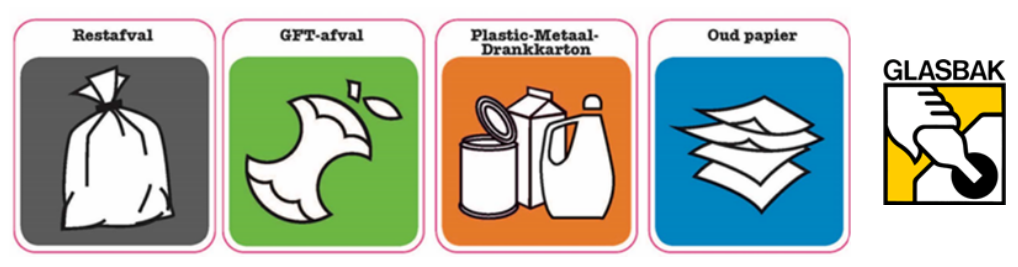 Praktijkopdracht: Rijstevlaaitjes (hartig taartdeeg)               50 min                                                                                                                           bakken 20 minIngrediënten:2 plakjes hartige taartdeeg300 ml melk.65 gram dessert rijst15 gram suiker 1 zakje vanillesuiker1 eiSnufje zout½ theelepel citroenrasp Vloeibare margarine (voor invetten van de vormpjes) Materialen:Schaaltjes (2)garde1 maatbeker (middel)BakmatjeBeslagkomBolzeefKleine panPollepelbeslagkom2 kleine vlaai-vormpjes Kleine deegrollerSoort afvalWelke afvalbak?Folie hartige taart deegEierschilVerpakking van de melkVerpakking vanille suikerRestanten uit het putjeLaat je werk beoordelen door de docent